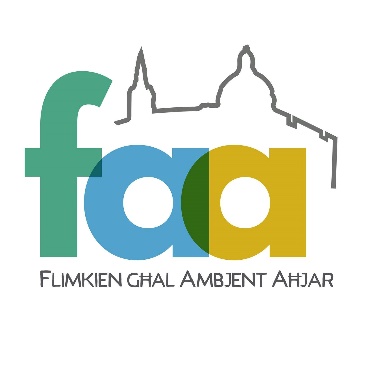 Membership Category – please mark accordinglyPayment MethodFAA, 23, St Anne. Street, Floriana, Malta, FRN 9012+356 79303259 | +356 20106428 | contact@faa.org.mtTitleNameSurnameAddressEmailPhoneStudent Membership - 1 year- €10Individual Membership - 1 year - €20Family Membership (parents &children under 15) - 1 year - €30Individual Membership - 5 year - €80Individual Life Membership - €250Donation€€Cheque (made payable to FAA)Transfer (transaction advice attached) BoV IBAN: MT03VALL22013000000040018516481Cash Signature/DateMy consent herewith for FAA to use my personal details to keep me informed about their activities, events, and campaigns, whilst prohibiting sharing my information with Third Parties.